Spelschema Poolspel 2016-11-26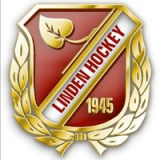 Tuthockey 21 Min/Match 4 utespelare + 1 målvakt/lagTidPlan 1Plan 213.00Linden Röd – VIK SvartLinden Vit – VIK Gul13.40Linden Gul – VIK VitLinden Röd – VIK Gul14.20Linden Vit – VIK VitLinden Gul – VIK Svart15.00Linden Vit – VIK Svart15.40Linden Gul – VIK GulLinden Röd – VIK Vit